附件各项填报二维码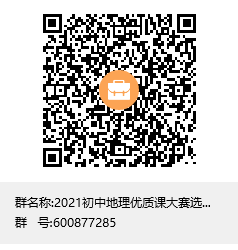 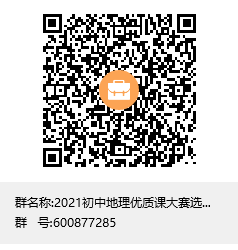 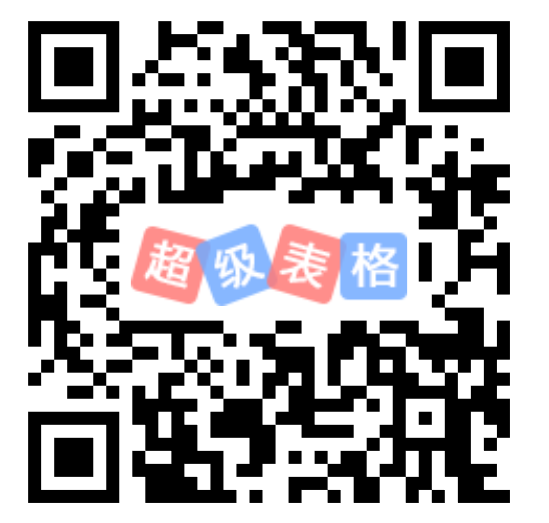 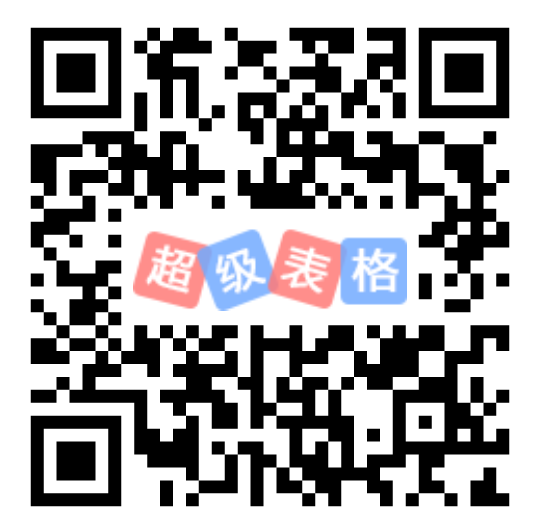 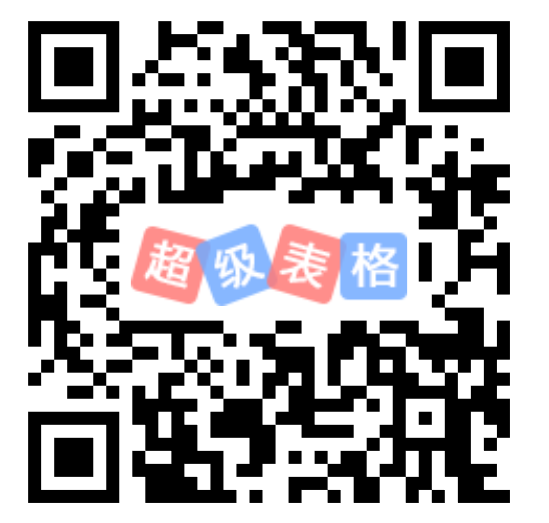 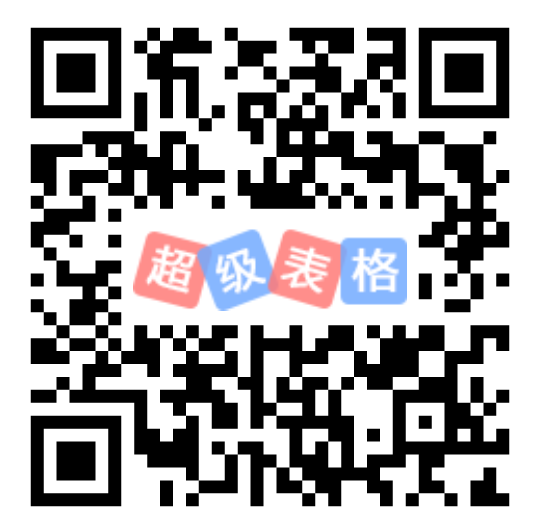 